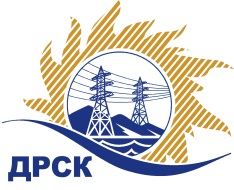 Акционерное Общество«Дальневосточная распределительная сетевая  компания»Протокол № 550/УКС-ВПЗаседания закупочной комиссии по выбору победителя по открытому запросу цен на право заключения договора на выполнение работ "Мероприятия по строительству и реконструкции электрических сетей до 10 кВ для технологического присоединения потребителей (в том числе ПИР) на территории филиала ПЭС (п. Тимофеевка, г. Артем, урочище ""Соловей Ключ"", урочище ""Тигровая Падь"", п. Стеклозаводской, урочище ""Горное"", п. Зима Южная, урочище ""Раздольное"", п. Кипарисово-2, с. Новороссия, с. Прохладное)", закупка 2115СПОСОБ И ПРЕДМЕТ ЗАКУПКИ: открытый запрос цен на право заключения договора на выполнение работ "Мероприятия по строительству и реконструкции электрических сетей до 10 кВ для технологического присоединения потребителей (в том числе ПИР) на территории филиала ПЭС (п. Тимофеевка, г. Артем, урочище ""Соловей Ключ"", урочище ""Тигровая Падь"", п. Стеклозаводской, урочище ""Горное"", п. Зима Южная, урочище ""Раздольное"", п. Кипарисово-2, с. Новороссия, с. Прохладное)", закупка 2115.ПРИСУТСТВОВАЛИ: члены постоянно действующей Закупочной комиссии АО «ДРСК»  1-го уровня.ВОПРОСЫ, ВЫНОСИМЫЕ НА РАССМОТРЕНИЕ ЗАКУПОЧНОЙ КОМИССИИ: Об утверждении цен поступивших заявок УчастниковОб отклонении заявки участника закупки ООО «Дальэнергострой» (основное предложение)О признании закупки несостоявшейсяРЕШИЛИ:По вопросу № 1:Признать объем полученной информации достаточным для принятия решения.Принять цены, полученные по  окончании срока подачи заявок.По вопросу № 2:Отклонить заявку Участника ООО «Дальэнергострой» от дальнейшего рассмотрения на основании п. 2.4.2.3 «в»  Документации о закупке, как несоответствующее следующим требованиям:По вопросу № 3:1. Признать закупку на право заключения договора на выполнение работ "Мероприятия по строительству и реконструкции электрических сетей до 10 кВ для технологического присоединения потребителей (в том числе ПИР) на территории филиала ПЭС (п. Тимофеевка, г. Артем, урочище ""Соловей Ключ"", урочище ""Тигровая Падь"", п. Стеклозаводской, урочище ""Горное"", п. Зима Южная, урочище ""Раздольное"", п. Кипарисово-2, с. Новороссия, с. Прохладное)" несостоявшейся на основании пункта 7.8.8.2 Положения о закупке продукции для нужд АО «ДРСК», так как поступило менее двух заявок, соответствующих требованиям Документации о закупке.Исп. Коротаева Т.В.(4162)397-205Благовещенск ЕИС № 31806726819«17» августа  2018 № п/пДата и время внесения изменений в заявкуНаименование участникаЗаявка без НДСЗаявка с НДССтавка НДС130.07.2018 07:58ООО «Дальэнергострой» 
ИНН/КПП 2508071647/250801001 
ОГРН 10525017156615 350 000.005 350 000.00Без НДСОснования для отклонения1. В электронном сейфе закупки на ЭТП у Участника отсутствуют следующие документы:письмо о подаче оферты, согласно требованиям п. 2.1.1.1 «б» Документации о закупке;техническое предложение на выполнение работ согласно требованиям п. 2.1.1.1 «в» Документации о закупке;график выполнения работ согласно требованиям п. 2.1.1.1 «г» Документации о закупке;сводная таблица стоимости работ согласно требованиям п. 2.1.1.1 «д» Документации о закупке;анкета Участника запроса цен согласно требованиям п. 2.1.1.1 «е» Документации о закупке;заверенные Участником копии документов, подтверждающих полномочия единоличного исполнительного органа Участника или Управляющей компании (протоколы об избрании единоличного исполнительного органа или о передаче полномочий Управляющей компании) или если заявка подписывается лицом, действующим на основании доверенности, согласно требованиям п. 2.2.6.1 «б,в» Документации о закупке;справка о выполнении аналогичных по характеру и объему работ договоров согласно требованиям п. 2.2.6.1 «г» Документации о закупке;справка о материально-технических ресурсах согласно требованиям п. 2.2.6.1 «д» Документации о закупке;справка о кадровых ресурсах согласно требованиям п. 2.2.6.1 «е» Документации о закупке;копия обязательной бухгалтерской (финансовой) отчетности за последний завершенный финансовый год – копию бухгалтерского баланса с отметкой налогового органа о приеме или, в случае представления отчетности в налоговую инспекцию в электронном виде, с приложением квитанции о приеме согласно требованиям п. 2.2.6.1 «з» Документации о закупке;копии действующих выписок из реестра членов СРО в области строительства; инженерных изысканий и в области архитектурно-строительного проектирования по форме, которая утверждена Приказом Ростехнадзора от 16.02.2017 г N 58 (содержащую сведения об уровне ответственности участника по компенсационному фонду возмещения вреда и компенсационному фонду обеспечения договорных обязательств), согласно требованиям пункта 6.2 Технического задания.копии документов подтверждающих наличие МТР, согласно требованиям пункта 6.5. и 6.5.1. Технического задания, а именно:В случае наличия МТР на правах собственности (из перечисленных документов): а) свидетельства о регистрации транспортного средства либо ПТС; б) на машины, подлежащие регистрации в органах государственного надзора за техническим состоянием самоходных машин и других видов техники в Российской Федерации – ПСМВ случае отсутствия собственных МТР (из перечисленных документов) :а)	договор аренды/ договор на оказание услуг машин и механизмов,б)	соглашение о намерениях заключить договор аренды/ соглашение о намерениях заключить договор на оказание услуг машин и механизмов.в)	гарантийное письмо о заключении договора аренды/ гарантийное письмо о заключении договора на оказание услуг машин и механизмов.сведения о наличии либо о декларировании привлечения аккредитованной электротехнической лаборатории с правом выполнения испытаний и измерений электрооборудования с напряжением не менее 10 кВ, согласно требованиям  п. 6.6.2 Технического задания.копии удостоверений по проверке знаний правил работы в электроустановках, в соответствии с п. 1.5, 2.4., 2.5 «Правил по охране труда при эксплуатации электроустановок утвержденные приказом Министерства труда и социальной защиты РФ от 19.02.2016 № 74н, пункту 1.4.1 Правил технической эксплуатации электроустановок потребителей» на персонал, перечисленный в таблице №3, согласно требованиям  пункта 6.7.1. Технического задания.сметный расчет в объеме соответствующем расчету плановой стоимости Заказчика, согласно требованиям пункта 9.1. Технического задания.Все указанные замечания  не соответствуют п. 2.3.1.3Документации о закупке, в котором установлено следующее требование: «Все требуемые документы в соответствии с условиями настоящей Документации о закупке должны быть предоставлены Участником через ЭТП в отсканированном виде в доступном для прочтения формате. При этом сканироваться документы должны после того, как они будут оформлены в соответствии с требованиями, указанными в настоящей Документации о закупке.»Секретарь комиссии ______________________Т.В. Челышева